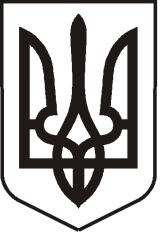 УКРАЇНАЛУГАНСЬКА  ОБЛАСТЬПОПАСНЯНСЬКИЙ  РАЙОН
ПОПАСНЯНСЬКА  МІСЬКА  РАДАШОСТОГО   СКЛИКАННЯСІМДЕСЯТ ВОСЬМА СЕСІЯРIШЕННЯ23 вересня  2016 р.                                    м. Попасна	                                                 № 78/10Про надання права викупу вбудованогонежитлового  приміщення, розташованого за адресою: Луганська обл., Попаснянський р., м. Попасна,  вулиця Первомайська, будинок 7, приміщення   3 На підставі  рішення виконавчого комітету Попаснянської міської ради від 20.09.2016 № 103  «Про затвердження звіту про оцінку майна та рецензії вбудованого нежитлового   приміщення,     розташованого   за   адресою:   Луганська обл.,  Попаснянський р., м. Попасна, вулиця Первомайська, будинок 7, приміщення  3»,    рішення Попаснянської міської ради від 24.03.2016 № 74/6 «Про  Програму приватизації майна комунальної власності територіальної громади міста Попасна на 2016 рік»,  Закону України «Про приватизацію невеликих державних підприємств (малу приватизацію)»,  керуючись  ст.60  Закону   України «Про місцеве самоврядування в Україні»,   Попаснянська міська радаВИРІШИЛА:Надати  право викупу орендарю  - фізичній особі-підприємцю Побочному Геннадію Васильовичу, вбудованого нежитлового приміщення, розташованого за адресою:Луганська обл., Попаснянський р., м. Попасна, вулиця Первомайська, будинок 7, приміщення   3,  загальною  площею  165,0 кв.м,   сума викупу 115720 ,00 грн (сто п’ятнадцять   тисяч сімсот двадцять   грн., 00 коп.)  без ПДВ. Відділу  житлово – комунального господарства, архітектури, містобудування та землеустрою виконкому міської ради та   юридичному відділу виконкому міської ради підготувати проект договору купівлі – продажу та оформити акт передачі об’єкту що приватизується.   Контроль за виконанням рішення покласти на постійну комісію міської ради з питань фінансів, бюджету,регіональних зв’язків та комунальної власності.         Міський голова                                                                                         Ю.І.Онищенко